Для кого предназначен семинар?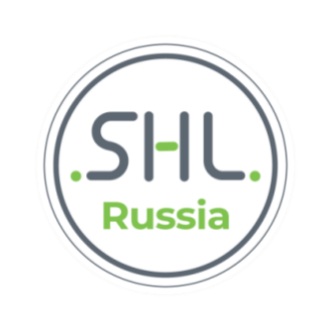 Курс предназначен для менеджеров и специалистов, планирующих самостоятельно в качестве ассессоров проводить центры оценки и развития внутри организации (организовывать, проводить оценку, формировать выводы, предоставлять обратную связь заказчикам и участникам оценки).Преимущества выбораЦентры оценки и развития за последние двадцать лет стали неотъемлемой частью стратегии управления персоналом в   организации, в том числе, по причине того, что данный метод считается наиболее объективными для оценки потенциала сотрудников. Опыт консультантов SHL, мирового лидера в области объективной оценки людей, позволит отточить навык наблюдения и оценки, 
а также разобрать лучшие практики организаций-клиентов по всему миру.Тематика семинара:Разработка и организация Центра оценки.Проведение Центра оценки, анализ поведения участников и выработка интегрированной 
оценки компетенций, исходя из поведенческих индикаторов.Написание отчетов и предоставление обратной связи сотрудникам по результатам 
Центра оценки.Условия участия: дополнительных условий участия нет.Формат обучения: очное обучение в офисе SHL по расписанию открытых семинаров.Продолжительность: 5 дней (с 10.00 до 18.00 с перерывом на обед).Язык обучения: русский. Все материалы также представлены на русском языке.	Сертификат и условия получения сертификата: по итогам семинара участники получают сертификат SHL в электронном виде в личном кабинете на онлайн-платформе SHLTOOLS. Программа курсаДень 1Основные положения практики проведения Центров оценки.Модели компетенций в Центрах оценки.Технология проведения Центров оценки – процесс НОКО.Оценка упражнения.Типы упражнений.Участники выполняют групповое упражнение с нераспределенными ролями.Оценка поведения в групповом упражнении.День 2Аналитическое упражнение на поиск информации.Оценка поведения в упражнении на поиск информации.Аналитическое презентационное упражнение.Оценка поведения в аналитическом презентационном упражнении.День 3Индивидуальное деловое упражнение (In-tray).Оценка поведения в индивидуальном деловом упражнении.Ролевая игра, ключевые навыки ролевого игрока.Оценка поведения в ролевой игре.Подготовка к проведению Центра оценки на сторонних кандидатах.День 4Центр Оценки на сторонних кандидатах.Практика по проведению различных упражнений и наблюдению поведения в них, оценке результатов.День 5Проведение интегральной сессии (выставление оценок сторонним кандидатам).Правила написания отчетов.Практика по написанию отчетов.Правила предоставления обратной связи кандидатам.Практика предоставления обратной связи.Материалы семинара и презентацииУчастники семинара получают пакет материалов:учебное пособие (учебник);копия презентации (на бумажном носителе в виде рабочей тетради);сборник практических заданий.Адрес проведения семинара:105082, Москва, Спартаковский пер., д. 2, стр. 1, БЦ «Платформа», подъезд 8, этаж 4  (ст.метро: Красносельская, Бауманская). Внимание! Возможно изменение места проведения семинара.Как принять участие в семинаре?Зайдите на сайт www.shl.ru в раздел «Тренинги и семинары», выберите дату проведения семинара и отправьте заявку на участие. Наш менеджер обязательно свяжется с Вами 
для согласования деталей.Свяжитесь с офисом компании SHL Russia&CIS / Business Psychologists Ltd.: 
Тел: +7 (495) 646-75-16, + 7 (926) 351-42-75 
E-Mail: shl@shl.ru, customerservice@shl.ruРекомендуемые дополнительные курсы:Тестирование персонала в организации / Occupational Testing (OT)Профессиональные личностные опросники / Occupational Personality Questionnaire (OPQ)Анализ работ и моделирование компетенций / Job Analysis and Competency Design (JACD)Офис в Москве:Офис в Санкт-Петербурге:Офис в Казахстане:105082, Россия, Москва,
Спартаковский переулок, д. 2, 
стр. 1, БЦ «Платформа», подъезд 8, 
этаж 4, код домофона 41,
ст.м. «Красносельская», 
ст.м «Бауманская» Тел.: +7 (495) 646-75-16,  
Тел.: +7 926 351-42-75E-mail: shl@shl.ru, 
customerservice@shl.ruСайт: www.shl.ru197136, Россия, Санкт-Петербург, 
ул. Большая Морская, д. 24, 
литера А, БЦ «Сенатор», 
офис 101,
ст.м. "Адмиралтейская"Тел.: +7 (812) 332-17-28E-mail: shl_spb@shl.ruСайт: www.shl.ruКазахстан, Алматыул. Жандосова, 98,
БЦ «Навои Тауэрс», 
офис 415 Тел.: +7 727 334-10-05
Тел.: +7 727 334-10-06E-mail: shl@shl.kzСайт: www.shl.kz